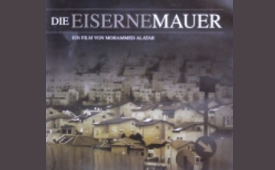 "Die Eiserne Mauer"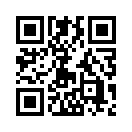 Seit der Gründung des Staates Israel im Jahre 1948 schwelen die Unruhen zwischen der arabischen und jüdischen Bevölkerung. Die Fronten sind verhärtet; immer wieder kommt es zu Eskalationen wie zuletzt 2014 im zweiten Gazakrieg.Sehr verehrte Zuschauer! Ich freue mich, Sie auch heute wieder auf kla.tv begrüssen zu dürfen!
Seit der Gründung des Staates Israel im Jahre 1948 schwelen die Unruhen zwischen der arabischen und jüdischen Bevölkerung. Die Fronten sind verhärtet; immer wieder kommt es zu Eskalationen wie zuletzt 2014 im zweiten Gazakrieg. Wer ist schuld am Ganzen? Der wirkliche Urgrund des Konfliktes scheint so wenig fassbar wie eine Lösung desselben.
Im Jahr 2006 hat der palästinensische Filmemacher Mohammed Alatar einen Film mit dem Titel „Die Eiserne Mauer“ produziert. Er beleuchtet die Probleme aus der Sicht der palästinensischen Bevölkerung in Israel und dem Westjordanland.
KlagemauerTV darf heute diesen Film mit Erlaubnis des Regisseurs ausstrahlen. Dafür bedanken wir uns recht herzlich. Wir möchten Sie darauf hinweisen, dass diese Veröffentlichung keineswegs dem Antisemitismus Vorschub leisten will. Viel mehr soll eine Stimme zu Wort kommen, die im Mainstream wenig bis keinen Platz bekommt. Gerade diese Stimmen sind unerlässlich, wenn man den Israel-Palästina-Konflikt verstehen und sich eine eigene Meinung darüber bilden will.
Wir wünschen viel inneren Gewinn mit „Die Eiserne Mauer“. Einen schönen Abend!von -Quellen:-Das könnte Sie auch interessieren:---Kla.TV – Die anderen Nachrichten ... frei – unabhängig – unzensiert ...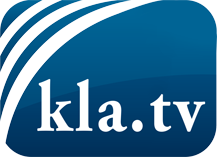 was die Medien nicht verschweigen sollten ...wenig Gehörtes vom Volk, für das Volk ...tägliche News ab 19:45 Uhr auf www.kla.tvDranbleiben lohnt sich!Kostenloses Abonnement mit wöchentlichen News per E-Mail erhalten Sie unter: www.kla.tv/aboSicherheitshinweis:Gegenstimmen werden leider immer weiter zensiert und unterdrückt. Solange wir nicht gemäß den Interessen und Ideologien der Systempresse berichten, müssen wir jederzeit damit rechnen, dass Vorwände gesucht werden, um Kla.TV zu sperren oder zu schaden.Vernetzen Sie sich darum heute noch internetunabhängig!
Klicken Sie hier: www.kla.tv/vernetzungLizenz:    Creative Commons-Lizenz mit Namensnennung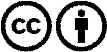 Verbreitung und Wiederaufbereitung ist mit Namensnennung erwünscht! Das Material darf jedoch nicht aus dem Kontext gerissen präsentiert werden. Mit öffentlichen Geldern (GEZ, Serafe, GIS, ...) finanzierte Institutionen ist die Verwendung ohne Rückfrage untersagt. Verstöße können strafrechtlich verfolgt werden.